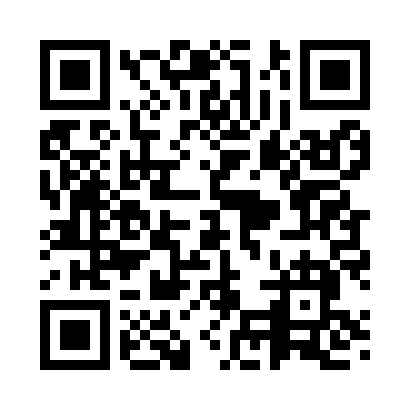 Prayer times for Yaleville, New York, USAMon 1 Jul 2024 - Wed 31 Jul 2024High Latitude Method: Angle Based RulePrayer Calculation Method: Islamic Society of North AmericaAsar Calculation Method: ShafiPrayer times provided by https://www.salahtimes.comDateDayFajrSunriseDhuhrAsrMaghribIsha1Mon3:455:291:065:098:4310:272Tue3:465:301:065:098:4210:263Wed3:475:301:065:108:4210:264Thu3:475:311:075:108:4210:255Fri3:485:321:075:108:4210:256Sat3:495:321:075:108:4110:247Sun3:505:331:075:108:4110:238Mon3:515:341:075:108:4010:239Tue3:525:341:075:108:4010:2210Wed3:535:351:085:108:4010:2111Thu3:555:361:085:108:3910:2012Fri3:565:371:085:108:3910:1913Sat3:575:371:085:108:3810:1814Sun3:585:381:085:108:3710:1715Mon3:595:391:085:108:3710:1616Tue4:015:401:085:098:3610:1517Wed4:025:411:085:098:3510:1418Thu4:035:421:085:098:3510:1319Fri4:045:431:085:098:3410:1220Sat4:065:431:085:098:3310:1021Sun4:075:441:085:098:3210:0922Mon4:085:451:095:088:3110:0823Tue4:105:461:095:088:3010:0624Wed4:115:471:095:088:2910:0525Thu4:135:481:095:088:2810:0426Fri4:145:491:095:078:2710:0227Sat4:155:501:095:078:2610:0128Sun4:175:511:095:078:259:5929Mon4:185:521:085:068:249:5830Tue4:205:531:085:068:239:5631Wed4:215:541:085:068:229:55